Supplementary InformationSatoshi Tamashiro, Izumi Nakayama, Koichiro Gibo, Junichi Izawa,Comparison of Mainstream End Tidal Carbon Dioxide on Y-Piece Side Versus Patient Side of Heat and Moisture Exchanger Filters in Critically Ill Adult Patients: a prospective observational studyContentSupplemental Table 1: Mean differences and 95% limits of agreement in Bland-Altman analyses.Supplemental Figure 1: The relationship between tidal volume and differences in Y-piece side EtCO2 and patient side EtCO2.CI, confidence interval; SD, standard deviation; LOA, limits of agreement; EtCO2, End-tidal carbon dioxide.Supplemental Figure 1. The relationship between tidal volume and differences in Y-piece side EtCO2 and patient side EtCO2.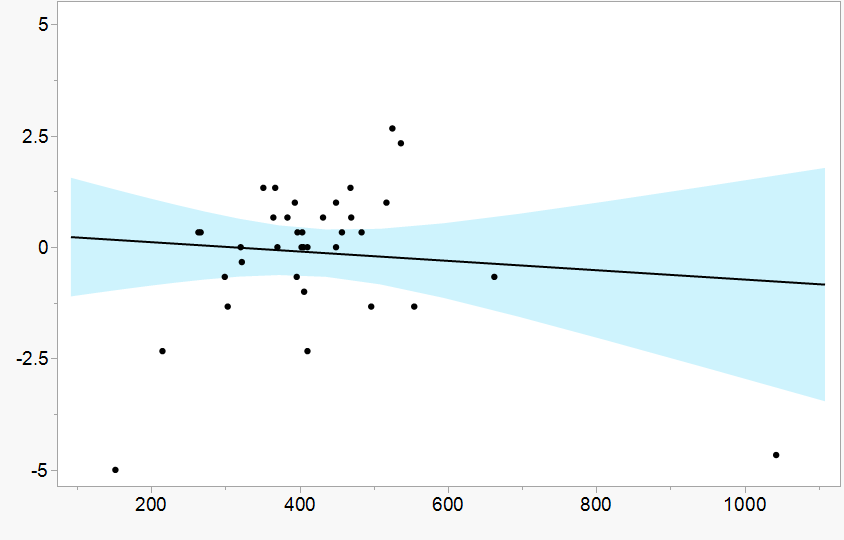 Differences between Y-piece side EtCO2 and patient-side EtCO2 were plotted against tidal volume. The tidal volume was the average of tidal volume at the time of the Y-piece side EtCO2 measurement and tidal volume at the time of the patient side EtCO2 measurement. Pearson’s correlation coefficient and regression coefficient of unadjusted linear regression of EtCO2 differences on tidal volume are presented. The fitted regression line with 95% CI (blue-tinged area) is presented. EtCO2, end-tidal carbon dioxide.Supplemental Table 1. Mean differences and 95% limits of agreement in Bland-Altman analyses.Supplemental Table 1. Mean differences and 95% limits of agreement in Bland-Altman analyses.Supplemental Table 1. Mean differences and 95% limits of agreement in Bland-Altman analyses.Supplemental Table 1. Mean differences and 95% limits of agreement in Bland-Altman analyses.Supplemental Table 1. Mean differences and 95% limits of agreement in Bland-Altman analyses.Supplemental Table 1. Mean differences and 95% limits of agreement in Bland-Altman analyses.DifferenceMean difference (95% CI)SD of differenceLOALower LOA 95% CIUpper LOA 95% CIPaCO2 - EtCO2 on Y-piece side (mm Hg)0.99 (-0.66–2.63)4.93-8.67 to 10.65-11.51– -5.847.82–13.49PaCO2 - EtCO2 on patient side (mm Hg)0.87 (-0.80–2.54)5.00-8.93 to 10.67-11.81– -6.067.80–13.55